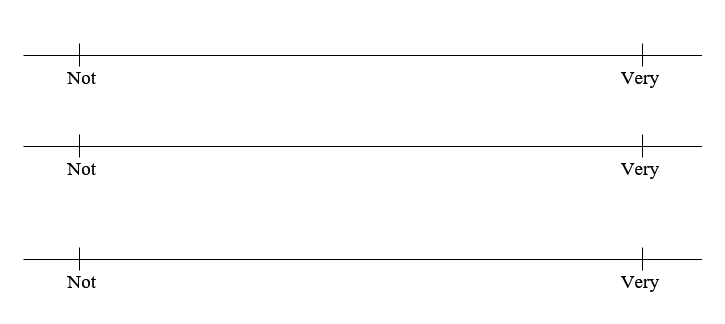 Blank line scale sheet showing three of the attributes